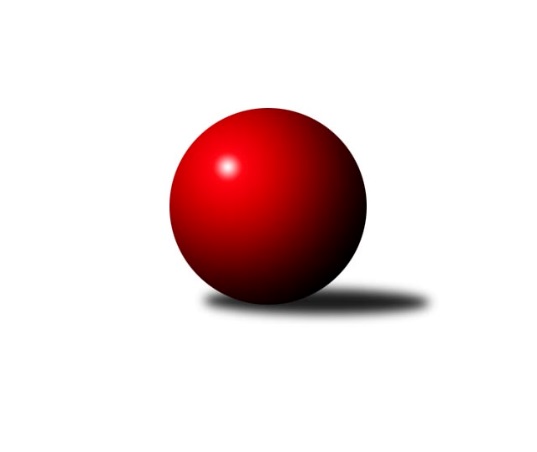 Č.13Ročník 2021/2022	2.1.2022Nejlepšího výkonu v tomto kole: 2684 dosáhlo družstvo: KK Slavoj Praha BDivize AS 2021/2022Výsledky 13. kolaSouhrnný přehled výsledků:AC Sparta Praha	- TJ Sokol Brandýs n. L.	6:2	2653:2615	6.0:6.0	29.11.SK Meteor Praha A	- KK Vlašim 	5:3	2558:2512	8.0:4.0	1.12.TJ Praga Praha 	- TJ Sokol Praha-Vršovice 	5:3	2635:2562	6.5:5.5	1.12.TJ AŠ Mladá Boleslav 	- KK Slavoj Praha B	0:8	2539:2684	3.0:9.0	3.12.TJ Sokol Benešov B	- KK Konstruktiva Praha  B	2.5:5.5	2642:2666	7.0:5.0	3.12.TJ Neratovice	- TJ Sparta Kutná Hora	6:2	2612:2565	8.5:3.5	3.12.SK Meteor Praha B	- KK Slavia Praha		dohrávka		18.3.KK Slavia Praha	- TJ Praga Praha 	3.5:4.5	2561:2576	6.0:6.0	7.12.TJ Sparta Kutná Hora	- SK Meteor Praha A	6:2	2786:2643	9.0:3.0	termín neurčenTJ Sokol Benešov B	- TJ Sokol Praha-Vršovice 	6:2	2652:2548	9.5:2.5	10.12.KK Konstruktiva Praha  B	- SK Meteor Praha B	7:1	2693:2527	10.0:2.0	22.12.Tabulka družstev:	1.	KK Slavoj Praha B	13	10	0	3	71.5 : 32.5 	97.0 : 59.0 	 2622	20	2.	KK Konstruktiva Praha  B	13	9	1	3	61.0 : 43.0 	86.5 : 69.5 	 2600	19	3.	TJ Praga Praha	13	9	0	4	62.5 : 41.5 	95.0 : 61.0 	 2581	18	4.	TJ Sparta Kutná Hora	12	7	0	5	56.0 : 40.0 	78.0 : 66.0 	 2546	14	5.	TJ Sokol Benešov B	12	7	0	5	48.5 : 47.5 	73.0 : 71.0 	 2473	14	6.	TJ Sokol Brandýs n. L.	13	7	0	6	58.5 : 45.5 	83.0 : 73.0 	 2520	14	7.	KK Vlašim	13	7	0	6	52.0 : 52.0 	70.0 : 86.0 	 2540	14	8.	AC Sparta Praha	13	6	1	6	52.0 : 52.0 	75.0 : 81.0 	 2616	13	9.	TJ Sokol Praha-Vršovice	13	6	0	7	53.0 : 51.0 	80.5 : 75.5 	 2542	12	10.	TJ AŠ Mladá Boleslav	13	6	0	7	47.5 : 56.5 	74.0 : 82.0 	 2481	12	11.	SK Meteor Praha A	13	5	0	8	46.0 : 58.0 	74.5 : 81.5 	 2520	10	12.	SK Meteor Praha B	12	4	0	8	36.0 : 60.0 	56.0 : 88.0 	 2430	8	13.	TJ Neratovice	13	3	0	10	38.0 : 66.0 	71.5 : 84.5 	 2474	6	14.	KK Slavia Praha	12	2	0	10	29.5 : 66.5 	54.0 : 90.0 	 2428	4Podrobné výsledky kola:	 AC Sparta Praha	2653	6:2	2615	TJ Sokol Brandýs n. L.	Jiří Neumajer	 	 217 	 227 		444 	 1:1 	 440 	 	228 	 212		František Čvančara	Pavel Pavlíček	 	 185 	 209 		394 	 0:2 	 439 	 	223 	 216		Lukáš Kotek	Petr Neumajer	 	 249 	 236 		485 	 2:0 	 399 	 	192 	 207		Martin Šmejkal	Vojtěch Krákora	 	 218 	 222 		440 	 2:0 	 415 	 	215 	 200		Pavel Kotek	Václav Klička	 	 229 	 230 		459 	 1:1 	 456 	 	219 	 237		Karel Křenek	Petr Hartina	 	 218 	 213 		431 	 0:2 	 466 	 	219 	 247		Miloslav Rychetskýrozhodčí: Vojta KrákoraNejlepší výkon utkání: 485 - Petr Neumajer	 SK Meteor Praha A	2558	5:3	2512	KK Vlašim 	Jindřich Sahula	 	 233 	 221 		454 	 2:0 	 407 	 	211 	 196		Vlastimil Pírek	Milan Mikulášek	 	 204 	 208 		412 	 0:2 	 467 	 	229 	 238		Ladislav Hlaváček	Ladislav Zahrádka	 	 230 	 187 		417 	 2:0 	 377 	 	193 	 184		Milan Černý	Martin Boháč	 	 205 	 231 		436 	 1:1 	 440 	 	215 	 225		Václav Tůma	Ivo Steindl	 	 215 	 187 		402 	 1:1 	 426 	 	211 	 215		Jiří Kadleček	Pavel Plachý	 	 219 	 218 		437 	 2:0 	 395 	 	196 	 199		Josef Dotlačilrozhodčí: Ladislav ZahrádkaNejlepší výkon utkání: 467 - Ladislav Hlaváček	 TJ Praga Praha 	2635	5:3	2562	TJ Sokol Praha-Vršovice 	David Kašpar	 	 193 	 245 		438 	 1:1 	 419 	 	217 	 202		Jiří Rejthárek	Milan Komorník	 	 219 	 197 		416 	 0.5:1.5 	 438 	 	219 	 219		Martin Šmejkal	Rostislav Kašpar	 	 232 	 218 		450 	 1:1 	 455 	 	227 	 228		Zbyněk Vilímovský	Josef Kašpar	 	 235 	 251 		486 	 2:0 	 409 	 	198 	 211		Pavel Grygar	Pavel Janoušek	 	 209 	 209 		418 	 1:1 	 395 	 	212 	 183		Jiří Jabůrek	Jaroslav Kourek	 	 210 	 217 		427 	 1:1 	 446 	 	251 	 195		Martin Švedarozhodčí: Josef KašparNejlepší výkon utkání: 486 - Josef Kašpar	 TJ AŠ Mladá Boleslav 	2539	0:8	2684	KK Slavoj Praha B	Pavel Horáček ml.	 	 197 	 217 		414 	 1:1 	 419 	 	209 	 210		Viktor Jungbauer	Michal Horáček	 	 193 	 217 		410 	 0:2 	 437 	 	213 	 224		Stanislav Březina ml.	Petr Horáček	 	 203 	 227 		430 	 0:2 	 470 	 	242 	 228		Jaroslav Hažva	Pavel Palaštuk	 	 206 	 221 		427 	 1:1 	 438 	 	204 	 234		Jiří Kašpar	Josef Cíla	 	 181 	 233 		414 	 1:1 	 430 	 	233 	 197		Anton Stašák	Petr Palaštuk	 	 218 	 226 		444 	 0:2 	 490 	 	223 	 267		David Kudějrozhodčí: Petr HoráčekNejlepší výkon utkání: 490 - David Kuděj	 TJ Sokol Benešov B	2642	2.5:5.5	2666	KK Konstruktiva Praha  B	Jiří Kočí	 	 232 	 229 		461 	 1:1 	 461 	 	220 	 241		Emilie Somolíková	Karel Drábek	 	 232 	 225 		457 	 2:0 	 413 	 	206 	 207		Jaroslav Pleticha st.	Marek Červ	 	 204 	 217 		421 	 0:2 	 459 	 	237 	 222		Michal Ostatnický	Jitka Drábková	 	 220 	 207 		427 	 2:0 	 409 	 	206 	 203		Eva Václavková	Dušan Dvořák	 	 206 	 225 		431 	 1:1 	 463 	 	245 	 218		Jaroslav Pleticha ml.	Michal Vyskočil	 	 235 	 210 		445 	 1:1 	 461 	 	223 	 238		Ludmila Johnovározhodčí: Karel PalátNejlepší výkon utkání: 463 - Jaroslav Pleticha ml.	 TJ Neratovice	2612	6:2	2565	TJ Sparta Kutná Hora	Josef Trnka	 	 210 	 219 		429 	 2:0 	 419 	 	202 	 217		Tomáš Jelínek	Jan Meščan	 	 217 	 224 		441 	 2:0 	 409 	 	212 	 197		Jaroslav Čermák	Eva Dvorská	 	 201 	 223 		424 	 1:1 	 420 	 	224 	 196		Vladimír Holý	Petr Šteiner	 	 195 	 218 		413 	 1:1 	 435 	 	219 	 216		Petr Dus	Jan Kvapil	 	 232 	 219 		451 	 1:1 	 456 	 	221 	 235		Dušan Hrčkulák	Petr Božka	 	 217 	 237 		454 	 1.5:0.5 	 426 	 	217 	 209		Jiří Barborarozhodčí: Jan KozákNejlepší výkon utkání: 456 - Dušan Hrčkulák	 KK Slavia Praha	2561	3.5:4.5	2576	TJ Praga Praha 	Filip Knap	 	 201 	 201 		402 	 1:1 	 409 	 	198 	 211		Milan Komorník	Zdeněk Novák	 	 196 	 199 		395 	 0:2 	 440 	 	210 	 230		David Kašpar	Aleš Jungmann	 	 227 	 235 		462 	 2:0 	 446 	 	220 	 226		Josef Kašpar	Karel Vaňata	 	 216 	 196 		412 	 1:1 	 412 	 	213 	 199		Pavel Janoušek	Petr Knap	 	 218 	 200 		418 	 1:1 	 414 	 	209 	 205		Jaroslav Kourek	Jan Bürger	 	 230 	 242 		472 	 1:1 	 455 	 	240 	 215		Rostislav Kašparrozhodčí: Luboš ZelenkaNejlepší výkon utkání: 472 - Jan Bürger	 TJ Sparta Kutná Hora	2786	6:2	2643	SK Meteor Praha A	Zdeněk Rajchman	 	 223 	 242 		465 	 2:0 	 412 	 	211 	 201		Milan Mikulášek	Tomáš Jelínek	 	 220 	 226 		446 	 1:1 	 471 	 	248 	 223		Ivo Steindl	Petr Dus	 	 210 	 253 		463 	 1:1 	 457 	 	237 	 220		Martin Boháč	Jiří Barbora	 	 241 	 220 		461 	 1:1 	 485 	 	238 	 247		Pavel Plachý	Michal Hrčkulák	 	 234 	 243 		477 	 2:0 	 384 	 	201 	 183		Ladislav Zahrádka	Dušan Hrčkulák	 	 249 	 225 		474 	 2:0 	 434 	 	216 	 218		Jindřich Sahularozhodčí:  Vedoucí družstevNejlepší výkon utkání: 485 - Pavel Plachý	 TJ Sokol Benešov B	2652	6:2	2548	TJ Sokol Praha-Vršovice 	Marek Červ	 	 209 	 212 		421 	 1:1 	 433 	 	224 	 209		Pavel Grygar	Karel Drábek	 	 217 	 193 		410 	 0.5:1.5 	 449 	 	217 	 232		Jiří Jabůrek	Ladislav Kalous	 	 244 	 215 		459 	 2:0 	 429 	 	226 	 203		Jiří Rejthárek	Dušan Dvořák	 	 221 	 220 		441 	 2:0 	 434 	 	216 	 218		Zbyněk Vilímovský	Jiří Kočí	 	 240 	 226 		466 	 2:0 	 425 	 	212 	 213		Martin Šmejkal	Michal Vyskočil	 	 220 	 235 		455 	 2:0 	 378 	 	175 	 203		Martin Švedarozhodčí: Palát KarelNejlepší výkon utkání: 466 - Jiří Kočí	 KK Konstruktiva Praha  B	2693	7:1	2527	SK Meteor Praha B	Eva Václavková	 	 209 	 208 		417 	 0:2 	 443 	 	217 	 226		Ctirad Dudycha	Hana Kovářová	 	 256 	 229 		485 	 2:0 	 444 	 	233 	 211		Miroslav Šostý	Emilie Somolíková	 	 217 	 215 		432 	 2:0 	 401 	 	202 	 199		Luboš Soukup	Jaroslav Pleticha st.	 	 227 	 225 		452 	 2:0 	 427 	 	211 	 216		Michal Franc	Michal Ostatnický	 	 232 	 213 		445 	 2:0 	 394 	 	192 	 202		Pavel Novák	Jan Barchánek	 	 229 	 233 		462 	 2:0 	 418 	 	209 	 209		Luboš Polanskýrozhodčí: Jiří NovotnýNejlepší výkon utkání: 485 - Hana KovářováPořadí jednotlivců:	jméno hráče	družstvo	celkem	plné	dorážka	chyby	poměr kuž.	Maximum	1.	David Kuděj 	KK Slavoj Praha B	455.60	299.1	156.5	3.5	6/7	(515)	2.	Rostislav Kašpar 	TJ Praga Praha 	453.85	301.7	152.1	3.1	8/8	(497)	3.	Stanislav Březina  ml.	KK Slavoj Praha B	450.29	306.4	143.9	3.5	7/7	(491)	4.	Václav Klička 	AC Sparta Praha	448.47	299.9	148.5	4.0	7/7	(481)	5.	Emilie Somolíková 	KK Konstruktiva Praha  B	448.45	300.0	148.4	5.0	5/6	(489)	6.	Zbyněk Vilímovský 	TJ Sokol Praha-Vršovice 	447.05	294.3	152.8	1.4	6/6	(477)	7.	Dušan Hrčkulák 	TJ Sparta Kutná Hora	446.55	297.8	148.8	3.6	7/7	(493)	8.	Karel Křenek 	TJ Sokol Brandýs n. L.	445.95	301.3	144.7	2.3	7/7	(467)	9.	Ivo Steindl 	SK Meteor Praha A	444.60	306.8	137.8	8.4	7/8	(487)	10.	Michal Ostatnický 	KK Konstruktiva Praha  B	443.27	306.0	137.2	5.2	6/6	(483)	11.	Anton Stašák 	KK Slavoj Praha B	442.86	301.2	141.7	3.4	6/7	(500)	12.	Petr Božka 	TJ Neratovice	442.42	298.9	143.5	3.7	6/7	(479)	13.	Josef Kašpar 	TJ Praga Praha 	442.00	298.4	143.6	3.7	8/8	(486)	14.	Jan Bürger 	KK Slavia Praha	441.53	302.9	138.7	4.8	6/6	(472)	15.	Ludmila Johnová 	KK Konstruktiva Praha  B	440.38	298.3	142.1	4.5	6/6	(480)	16.	Petr Palaštuk 	TJ AŠ Mladá Boleslav 	440.05	297.3	142.8	5.8	7/7	(480)	17.	Martin Boháč 	SK Meteor Praha A	438.50	297.5	141.0	5.1	8/8	(473)	18.	Václav Tůma 	KK Vlašim 	437.04	303.1	134.0	5.7	7/7	(466)	19.	Petr Neumajer 	AC Sparta Praha	436.86	303.3	133.5	6.5	7/7	(489)	20.	Petr Hartina 	AC Sparta Praha	435.18	295.4	139.8	3.8	7/7	(469)	21.	Jan Kvapil 	TJ Neratovice	435.07	295.4	139.7	4.0	5/7	(457)	22.	Ladislav Hlaváček 	KK Vlašim 	433.69	299.0	134.7	3.9	7/7	(483)	23.	Michal Vyskočil 	TJ Sokol Benešov B	433.57	299.3	134.2	7.5	7/7	(486)	24.	Vojtěch Krákora 	AC Sparta Praha	433.47	299.6	133.9	4.6	7/7	(479)	25.	Josef Dotlačil 	KK Vlašim 	432.06	293.5	138.6	5.2	7/7	(486)	26.	Pavel Plachý 	SK Meteor Praha A	430.48	291.5	139.0	4.4	8/8	(485)	27.	Miloslav Rychetský 	TJ Sokol Brandýs n. L.	429.19	293.0	136.2	4.4	7/7	(493)	28.	Zdeněk Rajchman 	TJ Sparta Kutná Hora	428.16	298.4	129.8	7.6	5/7	(466)	29.	Luboš Brabec 	TJ Sokol Benešov B	426.07	297.1	129.0	8.1	5/7	(483)	30.	Jiří Kašpar 	KK Slavoj Praha B	426.02	294.4	131.6	6.9	7/7	(517)	31.	Tomáš Jelínek 	TJ Sparta Kutná Hora	425.97	288.9	137.1	6.1	6/7	(475)	32.	Pavel Horáček  ml.	TJ AŠ Mladá Boleslav 	425.17	285.3	139.9	6.6	7/7	(488)	33.	Jiří Rejthárek 	TJ Sokol Praha-Vršovice 	425.14	298.3	126.8	7.5	6/6	(447)	34.	David Kašpar 	TJ Praga Praha 	424.10	296.6	127.5	6.9	8/8	(454)	35.	Jiří Kadleček 	KK Vlašim 	423.96	293.8	130.1	7.3	7/7	(448)	36.	Tomáš Křenek 	TJ AŠ Mladá Boleslav 	423.50	296.4	127.1	7.1	5/7	(453)	37.	David Dittrich 	SK Meteor Praha B	423.13	287.8	135.3	3.9	5/6	(478)	38.	Jiří Jabůrek 	TJ Sokol Praha-Vršovice 	422.92	286.2	136.7	5.9	6/6	(449)	39.	Jiří Kočí 	TJ Sokol Benešov B	421.68	289.8	131.8	5.8	5/7	(466)	40.	Jaroslav Pleticha  st.	KK Konstruktiva Praha  B	421.63	301.9	119.7	10.5	5/6	(464)	41.	Viktor Jungbauer 	KK Slavoj Praha B	420.60	288.6	132.0	6.7	6/7	(497)	42.	Luboš Polanský 	SK Meteor Praha B	419.83	290.4	129.5	5.6	6/6	(461)	43.	Pavel Grygar 	TJ Sokol Praha-Vršovice 	419.60	289.1	130.5	6.6	5/6	(448)	44.	Pavel Novák 	SK Meteor Praha B	419.31	293.4	125.9	8.3	4/6	(433)	45.	Pavel Janoušek 	TJ Praga Praha 	419.29	288.3	131.0	5.4	8/8	(462)	46.	Arnošt Nedbal 	KK Konstruktiva Praha  B	418.66	297.9	120.8	6.1	5/6	(454)	47.	Jaroslav Kourek 	TJ Praga Praha 	418.58	283.5	135.0	5.3	8/8	(458)	48.	Aleš Jungmann 	KK Slavia Praha	418.52	293.7	124.8	6.9	6/6	(462)	49.	Petr Šteiner 	TJ Neratovice	417.78	290.0	127.8	7.2	6/7	(464)	50.	Martin Šmejkal 	TJ Sokol Praha-Vršovice 	417.30	286.3	131.0	6.5	6/6	(446)	51.	Eva Václavková 	KK Konstruktiva Praha  B	416.90	294.9	122.0	6.5	6/6	(448)	52.	Filip Knap 	KK Slavia Praha	416.06	290.6	125.4	5.4	6/6	(436)	53.	František Čvančara 	TJ Sokol Brandýs n. L.	415.83	291.2	124.7	9.2	6/7	(443)	54.	Vladimír Holý 	TJ Sparta Kutná Hora	414.57	283.0	131.6	7.4	7/7	(477)	55.	Ctirad Dudycha 	SK Meteor Praha B	413.89	292.2	121.7	7.5	6/6	(452)	56.	Miroslav Bubeník 	KK Slavoj Praha B	413.17	283.9	129.2	9.9	5/7	(451)	57.	Dušan Dvořák 	TJ Sokol Benešov B	412.76	286.7	126.1	7.0	7/7	(448)	58.	Pavel Palaštuk 	TJ AŠ Mladá Boleslav 	412.32	282.7	129.6	5.9	7/7	(461)	59.	Jan Kozák 	TJ Neratovice	411.20	282.2	129.0	6.2	5/7	(441)	60.	Jiří Barbora 	TJ Sparta Kutná Hora	410.00	284.5	125.5	6.3	7/7	(462)	61.	Milan Černý 	KK Vlašim 	409.71	286.5	123.2	9.1	5/7	(469)	62.	Ladislav Zahrádka 	SK Meteor Praha A	409.48	281.9	127.5	7.3	8/8	(437)	63.	Milan Mikulášek 	SK Meteor Praha A	407.79	286.3	121.5	8.8	8/8	(446)	64.	Martin Šveda 	TJ Sokol Praha-Vršovice 	405.44	287.6	117.8	11.1	6/6	(446)	65.	Miroslav Šostý 	SK Meteor Praha B	404.40	289.0	115.4	8.6	5/6	(444)	66.	Martin Šmejkal 	TJ Sokol Brandýs n. L.	404.33	288.1	116.2	9.4	7/7	(465)	67.	Michal Horáček 	TJ AŠ Mladá Boleslav 	403.39	290.4	113.0	8.2	7/7	(465)	68.	Luboš Soukup 	SK Meteor Praha B	403.38	285.5	117.9	8.5	4/6	(434)	69.	Karel Vaňata 	KK Slavia Praha	402.97	284.5	118.5	9.5	6/6	(438)	70.	Jindřich Sahula 	SK Meteor Praha A	400.42	279.5	120.9	8.7	8/8	(478)	71.	Marek Červ 	TJ Sokol Benešov B	400.19	282.8	117.4	7.9	7/7	(432)	72.	Vlastimil Pírek 	KK Vlašim 	399.88	291.8	108.0	12.6	7/7	(430)	73.	Eva Dvorská 	TJ Neratovice	399.23	279.5	119.8	8.0	6/7	(444)	74.	Petr Knap 	KK Slavia Praha	396.74	280.8	116.0	11.2	5/6	(429)	75.	Petr Brabenec 	TJ Sokol Benešov B	392.29	271.5	120.8	7.8	7/7	(483)	76.	Pavel Kotek 	TJ Sokol Brandýs n. L.	390.76	276.6	114.2	9.5	7/7	(417)	77.	Josef Trnka 	TJ Neratovice	389.50	275.9	113.6	8.3	5/7	(439)	78.	Michal Franc 	SK Meteor Praha B	377.47	268.6	108.9	13.0	5/6	(427)	79.	Jiří Novotný 	SK Meteor Praha B	374.75	263.5	111.3	9.8	4/6	(389)	80.	Jiří Samolák 	TJ AŠ Mladá Boleslav 	368.33	264.4	103.9	14.2	6/7	(415)		František Rusín 	KK Slavoj Praha B	493.00	323.0	170.0	2.0	1/7	(496)		Hana Kovářová 	KK Konstruktiva Praha  B	485.00	314.0	171.0	1.0	1/6	(485)		Jindřich Valo 	KK Slavoj Praha B	470.50	310.0	160.5	1.0	2/7	(499)		Jaroslav Hažva 	KK Slavoj Praha B	470.00	300.0	170.0	1.0	1/7	(470)		Leoš Vobořil 	TJ Sparta Kutná Hora	468.33	308.3	160.0	4.0	3/7	(490)		Michal Koubek 	KK Slavoj Praha B	463.00	322.0	141.0	5.0	1/7	(463)		Václav Sommer 	TJ Sokol Brandýs n. L.	452.81	312.3	140.6	4.0	4/7	(482)		Karel Wolf 	TJ Sokol Praha-Vršovice 	451.00	309.0	142.0	6.0	1/6	(451)		Jaroslav Pleticha  ml.	KK Konstruktiva Praha  B	446.33	305.3	141.0	5.7	3/6	(463)		Jan Barchánek 	KK Konstruktiva Praha  B	445.50	296.5	149.0	2.5	2/6	(462)		Milan Komorník 	TJ Praga Praha 	443.37	308.7	134.6	4.7	5/8	(487)		Ladislav Kalous 	TJ Sokol Benešov B	442.50	296.3	146.3	3.3	2/7	(459)		Jiří Pavlík 	KK Slavoj Praha B	441.33	301.5	139.8	4.2	2/7	(493)		Michal Hrčkulák 	TJ Sparta Kutná Hora	440.56	304.8	135.8	5.2	3/7	(481)		Jiří Franěk 	TJ Sokol Benešov B	440.50	307.0	133.5	4.0	1/7	(461)		Lukáš Kotek 	TJ Sokol Brandýs n. L.	439.00	296.0	143.0	6.0	1/7	(439)		Miroslav Pessr 	KK Vlašim 	439.00	305.0	134.0	7.0	1/7	(439)		Miroslav Viktorin 	AC Sparta Praha	438.75	296.5	142.3	6.3	4/7	(458)		Josef Cíla 	TJ AŠ Mladá Boleslav 	437.10	286.9	150.2	3.0	2/7	(455)		Petr Pravlovský 	KK Slavoj Praha B	435.00	308.0	127.0	8.0	1/7	(435)		Vladimíra Pavlatová 	AC Sparta Praha	433.15	299.9	133.3	6.4	4/7	(457)		Pavel Pavlíček 	AC Sparta Praha	429.50	293.7	135.8	7.2	3/7	(450)		Josef Hladík 	TJ Sokol Praha-Vršovice 	429.00	315.0	114.0	9.0	1/6	(429)		Jiří Neumajer 	AC Sparta Praha	426.89	295.2	131.7	7.6	3/7	(444)		Karel Drábek 	TJ Sokol Benešov B	425.75	291.5	134.3	3.5	2/7	(457)		Jan Rabenseifner 	KK Slavia Praha	425.00	297.0	128.0	11.0	1/6	(425)		Petr Horáček 	TJ AŠ Mladá Boleslav 	423.30	290.9	132.4	6.7	3/7	(443)		Petr Dus 	TJ Sparta Kutná Hora	420.33	294.0	126.3	7.7	4/7	(463)		Pavlína Kašparová 	TJ Praga Praha 	419.00	302.0	117.0	11.0	1/8	(419)		Jitka Drábková 	TJ Sokol Benešov B	417.00	279.0	138.0	9.0	1/7	(427)		Pavel Horáček  st.	TJ AŠ Mladá Boleslav 	416.00	294.0	122.0	3.0	1/7	(416)		Martin Dubský 	AC Sparta Praha	415.00	286.8	128.3	9.8	2/7	(429)		Luboš Zajíček 	KK Vlašim 	414.00	299.0	115.0	11.0	1/7	(414)		Pavel Holec 	TJ Sokol Brandýs n. L.	412.75	289.3	123.5	6.5	4/7	(418)		Antonín Krejza 	TJ Sokol Praha-Vršovice 	411.22	290.4	120.8	7.4	3/6	(435)		Jan Meščan 	TJ Neratovice	409.25	281.9	127.4	9.5	4/7	(441)		Jaroslav Čermák 	TJ Sparta Kutná Hora	409.00	258.0	151.0	3.0	1/7	(409)		Vladimír Sommer 	TJ Sokol Brandýs n. L.	408.00	293.0	115.0	6.0	1/7	(408)		Jan Červenka 	AC Sparta Praha	406.50	293.5	113.0	8.0	1/7	(407)		Jaroslava Fukačová 	TJ Neratovice	405.40	281.5	124.0	6.4	4/7	(438)		František Pícha 	KK Vlašim 	405.00	255.0	150.0	11.0	1/7	(405)		Petr Vacek 	TJ Neratovice	402.19	280.7	121.5	4.6	4/7	(439)		Zdeněk Novák 	KK Slavia Praha	397.17	275.9	121.2	8.6	3/6	(445)		Přemysl Jonák 	KK Slavia Praha	397.00	282.0	115.0	9.0	1/6	(397)		Karel Bernat 	KK Slavia Praha	393.00	279.0	114.0	10.0	1/6	(393)		Petr Kšír 	TJ Praga Praha 	386.00	272.0	114.0	5.0	1/8	(386)		Ivana Kopecká 	TJ Sparta Kutná Hora	381.50	276.0	105.5	12.5	2/7	(397)		Patrik Polach 	TJ Sokol Benešov B	381.00	269.0	112.0	12.0	1/7	(381)		Lukáš Pelánek 	TJ Sokol Praha-Vršovice 	377.00	272.0	105.0	17.0	1/6	(377)		Karel Palát 	TJ Sokol Benešov B	376.00	279.0	97.0	19.0	1/7	(376)		Miroslav Klabík 	TJ Sokol Praha-Vršovice 	370.00	251.0	119.0	10.0	1/6	(370)		Ivan Vlček 	TJ Praga Praha 	360.00	271.0	89.0	17.0	1/8	(360)		Ivana Vlková 	SK Meteor Praha A	356.00	251.0	105.0	10.0	1/8	(356)		Eva Křenková 	TJ Sokol Brandýs n. L.	344.00	260.5	83.5	15.0	1/7	(349)		Luboš Zelenka 	KK Slavia Praha	303.67	233.0	70.7	6.0	3/6	(417)Sportovně technické informace:Starty náhradníků:registrační číslo	jméno a příjmení 	datum startu 	družstvo	číslo startu23739	Jiří Neumajer	29.11.2021	AC Sparta Praha	5x893	Jan Barchánek	22.12.2021	KK Konstruktiva Praha  B	2x9892	Hana Kovářová	22.12.2021	KK Konstruktiva Praha  B	5x10877	Jaroslav Pleticha ml.	03.12.2021	KK Konstruktiva Praha  B	5x10537	Ladislav Kalous	10.12.2021	TJ Sokol Benešov B	4x5062	Karel Drábek	10.12.2021	TJ Sokol Benešov B	3x11213	Jitka Drábková	03.12.2021	TJ Sokol Benešov B	2x1944	Jaroslav Čermák	03.12.2021	TJ Sparta Kutná Hora	1x17154	Miroslav Šostý	22.12.2021	SK Meteor Praha B	5x725	Pavel Pavlíček	29.11.2021	AC Sparta Praha	4x13682	Lukáš Kotek	29.11.2021	TJ Sokol Brandýs n. L.	1x
Hráči dopsaní na soupisku:registrační číslo	jméno a příjmení 	datum startu 	družstvo	5110	Jaroslav Hažva	03.12.2021	KK Slavoj Praha B	Program dalšího kola:12.1.2022	st	17:30	SK Meteor Praha A - KK Slavoj Praha B	12.1.2022	st	18:00	TJ Praga Praha  - TJ Sparta Kutná Hora	14.1.2022	pá	17:00	TJ AŠ Mladá Boleslav  - AC Sparta Praha	14.1.2022	pá	17:30	TJ Sokol Brandýs n. L. - TJ Sokol Praha-Vršovice 	14.1.2022	pá	17:30	TJ Neratovice - KK Konstruktiva Praha  B	Nejlepší šestka kola - absolutněNejlepší šestka kola - absolutněNejlepší šestka kola - absolutněNejlepší šestka kola - absolutněNejlepší šestka kola - dle průměru kuželenNejlepší šestka kola - dle průměru kuželenNejlepší šestka kola - dle průměru kuželenNejlepší šestka kola - dle průměru kuželenNejlepší šestka kola - dle průměru kuželenPočetJménoNázev týmuVýkonPočetJménoNázev týmuPrůměr (%)Výkon5xDavid KudějSlavoj B4903xDavid KudějSlavoj B117.194903xJosef KašparPraga 4864xJosef KašparPraga 115.734862xPetr NeumajerSparta4851xJaroslav HažvaSlavoj B112.414701xJaroslav HažvaSlavoj B4702xPetr NeumajerSparta111.274853xLadislav HlaváčekVlašim 4673xLadislav HlaváčekVlašim 110.834672xMiloslav RychetskýBrandýs4665xZbyněk VilímovskýVršovice 108.35455